З А К Л Ю Ч Е Н И Епо результатам независимой антикоррупционной экспертизы
г. Екатеринбург                                                                             			22 ноября 2021 г.Мною, независимым экспертом Чуприяновым Виктором Николаевичем, аккредитованным Министерством юстиции Российской Федерации в соответствии с Распоряжением Минюста России от 15 августа 2019 г. № 1026-р в качестве независимого эксперта, уполномоченного на проведение антикоррупционной экспертизы нормативных правовых актов и проектов нормативных правовых актов в случаях, предусмотренных законодательством Российской Федерации {реестровый № 307 в Государственном реестре независимых экспертов, получивших аккредитацию на проведение антикоррупционной экспертизы нормативных правовых актов и проектов нормативных правовых актов в случаях, предусмотренных законодательством Российской Федерации (физические лица)}в соответствии с частью 1 статьи 5 Федерального закона от 17 июля 2009 г. № 172-ФЗ «Об антикоррупционной экспертизе нормативных правовых актов и проектов нормативных правовых актов» и пунктом 4 Правил проведения антикоррупционной экспертизы нормативных правовых актов и проектов нормативных правовых актов, утвержденных постановлением Правительства Российской федерации от 26 февраля 2010 г. № 96 «Об антикоррупционной экспертизе нормативных правовых актов и проектов нормативных правовых актов»,проведена независимая антикоррупционная экспертиза проекта постановления Главы Каменского городского округа «О внесении изменений в муниципальную программу «Благоустройство и охрана окружающей среды в Каменском городском округе до 2026 года», утвержденную постановлением Главы Каменского городского округа от 12.08.2020 года № 1135 (в редакции от 04.02.2021 года № 159, от 17.06.2021 года № 983, от 14.10.2021 года № 1756)».   На основании изложенного и руководствуясь Методикой проведения антикоррупционной экспертизы нормативных правовых актов и проектов нормативных правовых актов, утвержденной Постановлением Правительства Российской Федерации от 26.02.2010 № 96, независимый эксперт приходит к тому, что необходимо сделать следующиевыводы:В представленном проекте не выявлены коррупциогенные факторы.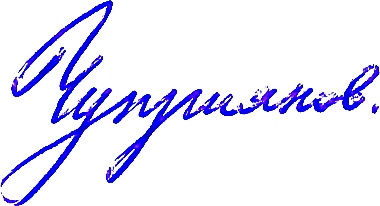 Независимый эксперт                             Советник государственной гражданской службыРоссийской Федерации 2 класса					 		В.Н. Чуприянов